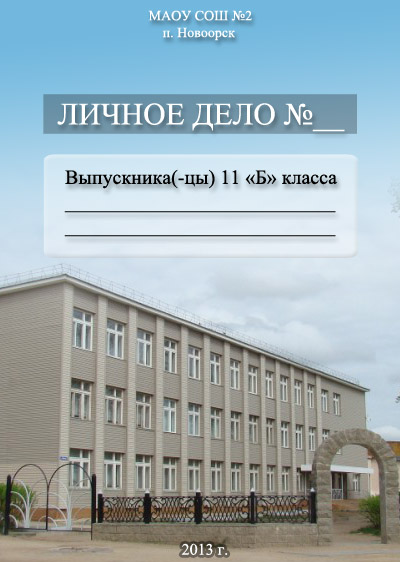 ГРАФИК МОЕГО РОСТА, КАК ЛИЧНОСТИ25 мая 2013 г.Классная работаСочинениеТема: «Мое самое яркое воспоминание из школьной жизни»________________________________________________________________________________________________________________________________________________________________________________________________________________________________________________________________________________________________________________________________________________________________________________________________________________________________________________________________________________________________________________________________________________________________                                                 Оценка: Любимые уроки____________________________________________Любимое место в школе_________________________________Что я никогда не забуду_________________________________________________________________________________________________Кем я стану_______________________________________________Пожелай себе «ни пуха, ни пера»_______________________                   ________________________________________________________________ПОЖЕЛАНИЯ ОДНОКЛАССНИКОВ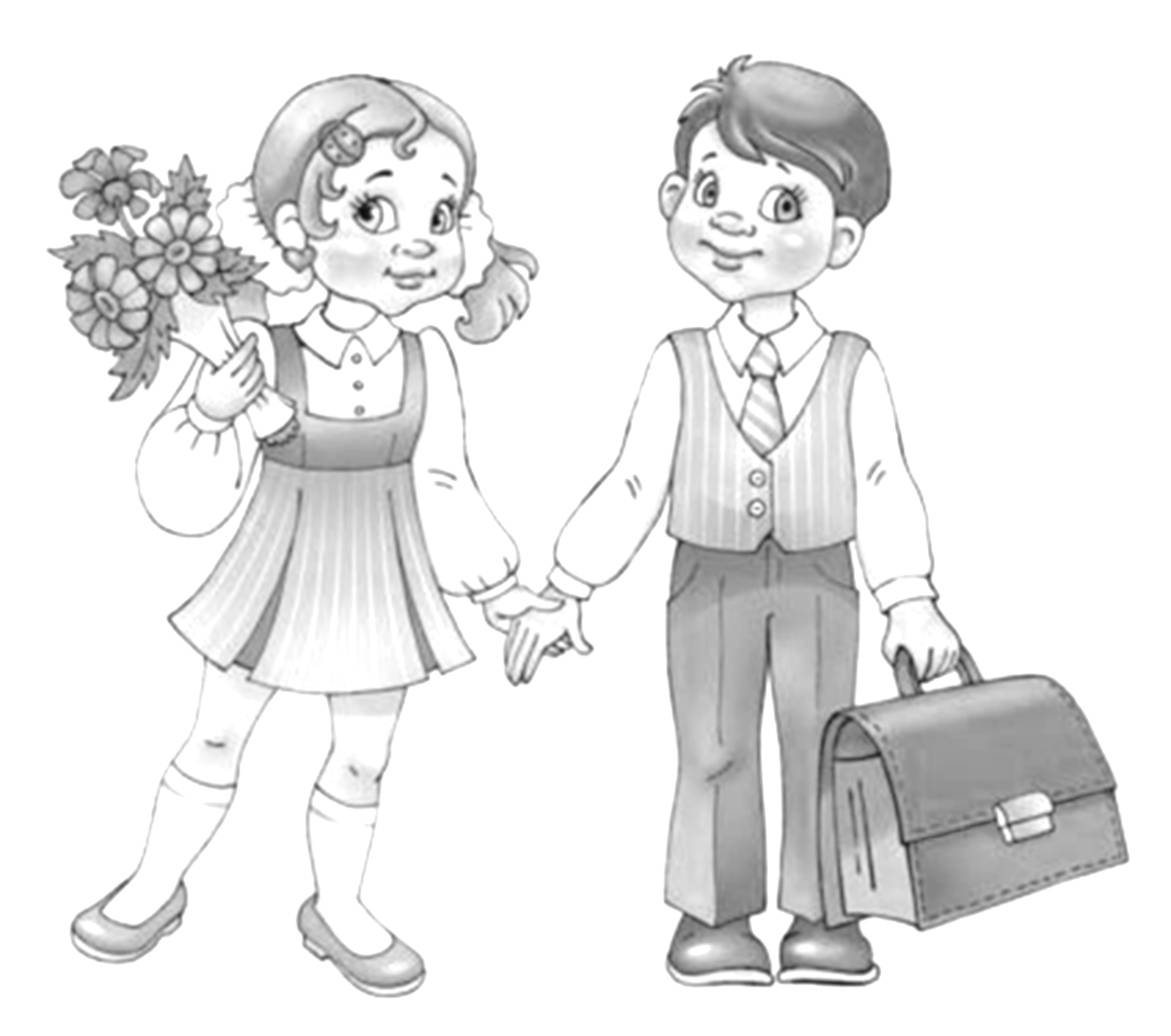 НАПУТСТВЕННЫЕ СЛОВА                                       КЛАССНОГО РУКОВОДИТЕЛЯВот позади годы вашей учебы…И первый взлет, и первое паденье…И очень мне хотелось, чтобы вы Запомнили каждое мгновенье…Пока вы вместе, классом, еще рядом…А впереди – далекий, трудный путь.Но есть возможность добрым, нежным взглядомПрощенья попросить за что-нибудь!Будьте счастливы в дороге долгой!Есть для счастья множество причин…Я вам желаю силы, вдохновенья,	Поменьше неудач и слез.И в наш нелегкий век – еще терпенья!И исполнения мечтаний всех и грез!Чтоб по душе нашли себе вы дело!Чтоб повстречали настоящую любовь!Вперед, выпускник, шагай смело,Тебе счастья и удач желаю вновь!И помни!!! Все в твоих руках!!!18 правил как стать успешным человеком1. Верьте в успех. Успешный человек всегда верит в успех своего дела, так как именно вера                 движет им в работе и не дает опустить руки.2. Ставьте цели и планируйте. Целеустремленность – отличная черта для человека, который желает во всех своих начинаниях преуспеть. Цель должна быть в любом деле и в каждом Вашем шаге, Вы должны чётко понимать, почему сейчас занимаетесь именно этим занятием, а ни чем другим. Цель, естественно, плотно переплетается с планированием, так как, поставив себе задачу, Вы должны распланировать ход своих действий. Следует понимать, что планы строятся в состоянии неопределенности, поэтому им свойственна корректировка. Будьте честны в построении своих планов, реально оценивайте свои возможности, однако цель следует ставить немного выше своих                возможностей, чтобы она заставляла работать.3. Будьте трудолюбивым. Трудолюбие удел сильных! Не зря всем знакомо выражение: “Гений – это 1% гениальности и 99% труда”. Старайтесь трудиться на максимуме своих возможностей. Кроме того, самое трудное для современного человека – это начать действовать. Заставьте себя встать с              дивана и заняться делом. Если хотите изменить свою жизнь к лучшему, Вы должны выйти из своих рамок комфорта, иначе Вы ещё очень долго будете “стоять на месте”. 4. Занимайтесь только любимым делом. Успешный человек всегда занимается только любимым делом! Другими словами, если Вы что-то делаете нехотя или “из-под палки”, то срочно бросайте это занятие. Работа должна приносить Вам хоть немного удовольствия и интереса. Только в такой атмосфере возможно качественное исполнение запланированной задачи. Если Вы не любите монотонной, однообразной работы – старайтесь её миксовать и заниматься несколькими делами поочередно.5. Никогда не сдавайтесь! Никогда не бойтесь ошибиться, так как ошибки не делает лишь тот,            кто ничего не делает. На своих ошибках учатся, поэтому даже если Ваш план потерпел крах, не отчаивайтесь, продолжайте идти вперед. Плохой результат – тоже результат. Изучите историю великих людей, ведь каждый из них испытывал как сладость побед, так и горечь поражений, однако их всех объединяло одно, они никогда не сдавались, чего бы им это ни стояло!6. Мотивируйте себя. Мотивация – вот секрет удачи в любом начинании и развитии. Рано или поздно наступают моменты, когда учиться (работать) становится невмоготу, начинают опускаться руки и лень может взять верх, ведь мы можем найти множество причин не заниматься тем или иным делом, несмотря на всю его важность.В качестве мотивации, можно использовать различные приемы: напомните себе, как звучит цель, к которой стремитесь; после работы сходите с друзьями в кафе; обновите гардероб; купите вкусной еды, которую так долго не ели; просто выспитесь, отключив все телефоны.7. Делегируйте задачи. Задумайтесь, сколько Вы в день делаете вещей, которые Вам совершенно не нужны, которые не способствуют достижению Ваших целей. У каждого из нас наберется десяток таких дел, поэтому их необходимо либо не выполнять вообще, либо поручить выполнять другому (делегировать). 8. Регулярно совершенствуйтесь. Под совершенством необходимо понимать, только повышение навыков и “закалка” своего характера. Знать в совершенстве свое дело – это один из главных составляющих ответа, на вопрос “Как стать успешным человеком”. Черты характера для успешного человека также важны, давайте рассмотрим основные из них: пунктуальность; надежность; уверенность в себе; доброжелательность; хитрость; независимость от чужого мнения; упорство; целеустремленность; чувство собственного достоинства и др.9. Измените круг своего общения. Под этим пунктом следует вспомнить старую, добрую поговорку: “Скажи мне кто твои друзья, и я скажу кто ты”. Успешный человек никогда не имеет в             своем окружении неблагополучных, пессимистически настроенных, ленивых и завистливых людей. Старайтесь максимально отгородиться от таких, ведь подобные личности будут всегда тянуть Вас вниз, не давая возможности нормально развиваться. Они будут портить настроение, уверять Вас не рисковать и прививать постоянный страх к чему-либо. Вам необходимо больше общаться с позитивными людьми, с тем, кто верит и поддерживает Вас.10. Будьте всегда в хорошем настроении. Заметьте, успешный человек всегда улыбчив,  позитивно настроен и всегда в хорошем расположении духа. Да-да, хорошее настроение – это ценное качество, неотъемлемый показатель и девиз успешного человека. Проснувшись утром, улыбнитесь своему отражению в зеркале и скажите, что всё сегодня будет просто класс!11. Развивайте в себе стойкость и силу воли. Упорство и воля к победе – незаменимая черта, которая должна быть свойственна каждому желающему достигнуть в этой жизни большего, чем имеет на сегодняшний день.12. Больше отдыхайте и заботьтесь о своем здоровье. Ежедневный труд (не важно физический или умственный) будет Вас быстро выматывать, поэтому обязательно следует отдыхать. Однако делать это нужно, после выполненной работы по плану. Отдых является, как мотивацией, так и залогом крепкого здоровья, за которым также необходимо следить. Иначе, первую половину жизни Вы будете упорно работать, а во второй половине – тратить все заработанные деньги на лечение заболеваний, полученных из-за ежедневной работы без отдыха. Отдых не должен представлять собой только            лежание на диване, но и прогулки на природе, свежем воздухе вместе с друзьями. Если Ваша работа связана с умственным трудом, то Вам в обязательном порядке необходим свежий воздух и физические нагрузки каждый день.13. Убейте в себе чувство зависти. Успешный человек, никогда не завидует чужому счастью или успеху, он с удовольствием делит радость с победителем. Успех другого человека может вызывать только азарт к началу ещё более активной работы. Зависть же погубит Вас: испортит настроение и ухудшит работоспособность.14. Живите по максимуму. Всегда проживайте этот день так, как будто он последний в Вашей жизни, цените каждую минуту и не теряйте её попросту. Планируйте свой день на полную катушку, чтобы за день Вы успели как благотворно поработать, так и развлечься, пережить как приятные моменты, так и не очень. Цените своих близких и родных, так как они, как никто другой, будут поддерживать Вас в трудную минуту!15. Будьте логичны в своих целях, планах и желаниях.Теперь давайте немного вернемся назад, вспоминая цели и планы, которые ставит себе человек, желающий стать успешным. Любые Ваши цели и планы должны быть реальными, конечно, вы должны максимально творчески подходить к реализации плана, но это лишь касается реализации, а никак не постановки цели. 16. Уверенность и быстрота принятия решений – главное кредо успешного человека.Будьте уверенней в себе и успехе в своих делах, никогда не раздумывайте долго, лучше принять быстрое, но ошибочное решение, чем не принять его вообще! Научиться этому очень легко. Для практики используйте любые жизненные ситуации, которые требуют от Вас решений, к примеру: когда официант подходит и спрашивает, что будете сегодня заказывать, постарайтесь выдать ответ в течение первых 30 секунд.17. Найдите свой стиль. Каждый из великих и успешных людей имели свой стиль, свою  изюминку, харизму, каждый из них имеет нечто особенное, поэтому и Вы должны “создать себя”. Найдите свой стиль в одежде, манере общения, вкусовых предпочтениях и просто мышлении. Не бойтесь выделяться из толпы, так как только белые вороны способны чего-то достичь в этой жизни, а серые мышки так навсегда и останутся таковыми.18. Ставьте новые цели. Последнее и также немаловажное правило заключается в том, что Вы никогда не должны останавливаться. Даже если, Вам удалось достигнуть своей цели, ставьте новые, бросьте новый вызов себе и своему самолюбию!